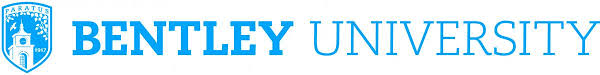 Undergraduate Research Travel Fund Frequently Asked QuestionsWhat is a good deliverable for grant funding?The committee is looking for something that will have a high impact on the Bentley community because of your experience and research.  This can be a paper, article, poster, or public talk, exhibition, video etc. Note that the fund is primarily intended for students traveling to conferences to present their results findings.My grant proposal fulfills all the requirements for funding under the Bentley University Undergraduate Research Travel Fund.  Am I guaranteed funding?  No, since there is a limited amount of funding each year, we cannot guarantee that you will receive funding even if your application meets all of the requirements.  Applications will first be measured on whether they fit the requirements but then will be measured on the deliverables’ impact on the community.How do I decide how much money to ask for?The committee is looking for applications where the student has considered all aspects of the project and requested adequate funding for the project.  That being said, we hope that students understand that the funds are limited, and students are being reasonable in their requests.How much money am I eligible for?Students are eligible to request up to $1,500 per grant proposal or $1,500 total per fiscal year.  E.g. if a student requests $500 for an experience fall semester, they are still eligible to request $1000 the next semester.The time period resets on July 1st.I am not sure of my budget, should I still submit a budget form?Both an application and a budget form are required for consideration of your grant.  The committee understands that the budget is an estimate.  You are required to submit receipts for all money distributed through the fund to avoid paying taxes on the grant.  If you have more than $25 leftover, we ask that you return the funds for other grantees.How much money does the committee have per fiscal year to disperse?The fund has $10,000 per fiscal year to disperse to undergraduate students.The application runs through the Valente Center for Arts & Sciences. Does this mean my research project or conference has to be in field of arts, sciences, or humanities?No, all Bentley students may apply for travel funding for any kind of undergraduate research project or conference.